Provider Code: MM200Angie BrekkenAngie BrekkenEducation Director-ElectActivity #168341Activity #168341Activity Information for the public (This optional textbox is for providers to provide information to the public and is seen by the public on the CPE Database Search)Activity Information for the public (This optional textbox is for providers to provide information to the public and is seen by the public on the CPE Database Search)Alison St. Germain, MS, RD, LD will provide the fourth keynote presentation of the MAND 2022 Annual Conference on "Are Pediatric Obesity Prevention Programs & Curriculum Harming Children? Providing Compassionate Trauma-Informed Care, Free from Harmful Stigma to Improve Health Outcomes." Alison St. Germain, MS, RD, LD will provide the fourth keynote presentation of the MAND 2022 Annual Conference on "Are Pediatric Obesity Prevention Programs & Curriculum Harming Children? Providing Compassionate Trauma-Informed Care, Free from Harmful Stigma to Improve Health Outcomes." This will be a live-streamed presentation from the annual conference in Minnetonka.Information regarding the target audience (target audience cannot include the lay public)Nutrition professionals in Minnesota (RDs and DTRs)Additional Activity Information for CDR (This optional textbox is for providers to provide additional information to CDR and will only be viewable by CDR admin)There will also be a recorded version of this presentation.Additional Documentation that needs to be uploaded if necessaryA Timing outline, detailing all the time spent in sessions, meals, breaks, testing, etc. All hours area awarded for learning time onlyQualifications of speaker(s) / presenter(s). These should be a Resume or Curriculum VitaeCVStGermain2021 - Alison St. Germain.pdfPerformance Indicators / Learning Objectives2.3.2 Considers and respects the opinions, creativity, values, beliefs and perspectives of others.
3.2.8 Challenges, encourages and supports others to take action to advance the profession.
4.1.2 Interprets and integrates evidence-based research and literature in decision-making.
8.2.1 Engages in educational activities to maintain knowledge and to obtain new knowledge of diseases and clinical conditions.Dates & Location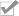 